 TESTIMONIAL DINNER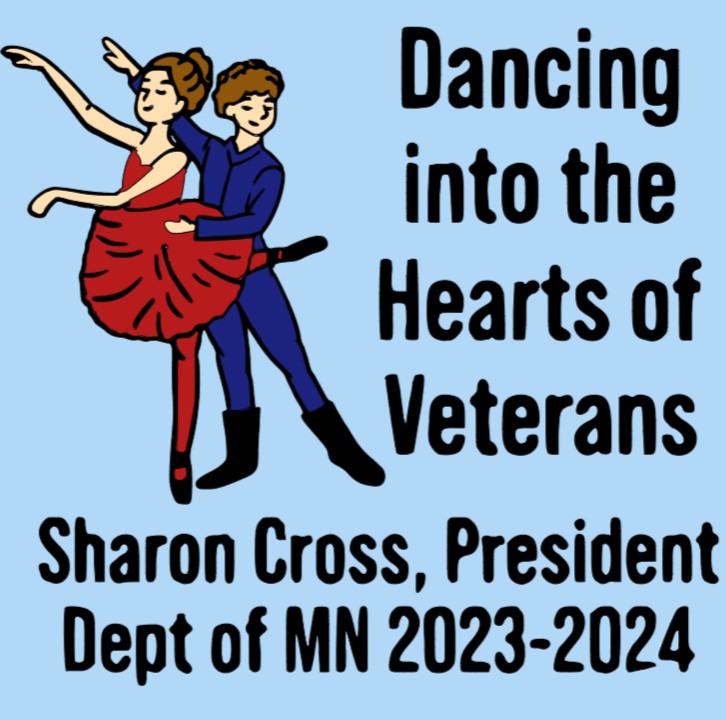 HONORINGAmerican Legion Auxiliary Department Of Minnesota President SHARON CROSSApril 27, 2024Melrose American Legion Post 101265 County Road 173 SE, Melrose, MNSocial Hour: 5pmDinner: 6pm(Menu: Chicken, Ham, Mashed Potatoes, Carrots, Gravy, Dressing, Cole Slaw, Dessert)Program FollowingCost: $30R.S.V.P. By April 21, 2024Local Lodgings:American Lodge and Suites: 1230 Timberline Drive, Sauk Centre, MN 320-352-2800American Best Value Inn: 322 12 Street, Sauk Centre, MN 320-351-7256Palmer House: 500 Sinclair Lewis Avenue, Sauk Centre, MN 320-351-9100Super 8: 231 County Road 175, Melrose, MN 320-256-4261------------------------------------------------------------------------------------------------  Name: _________________ Unit ______ Post ______ Number of people: ______ Total amount of check: $________ Address check as: (American Legion Auxiliary)  Mail Registration to: American Legion Auxiliary, Dept. President Testimonial, Attn.: Judy Hennen, P.O. Box 152, Melrose, MN 56352